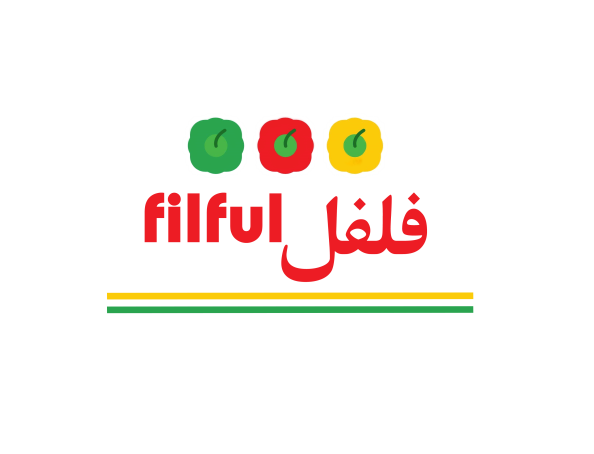 TO WHOM IT MAY CONCERN
I hereby certify that the person named (name of the applicant) was employed by our company, (name of the company), during the period starting from …………. to ……………He/she started in our company at the position of a trainee, but with his/her excellent performance and good abilities, he/she quickly got officially employed as a full time employee. For ….. years of working for us, he/she demonstrated as a diligent and truthful person. His/her leadership skills were outstanding and very helpful and highly appraised by our staff. By the time he/she was leaving, he/she had been nominated to the position of Assistant Manager.Anyway, all of us wish his/her the best in his/her career path and future and would like to thank him/her for his/her excellent contribution.Yours faithfully,Your Signature                                                                   Your Name



Designation                                                                       Organization Name 


Organization Seal